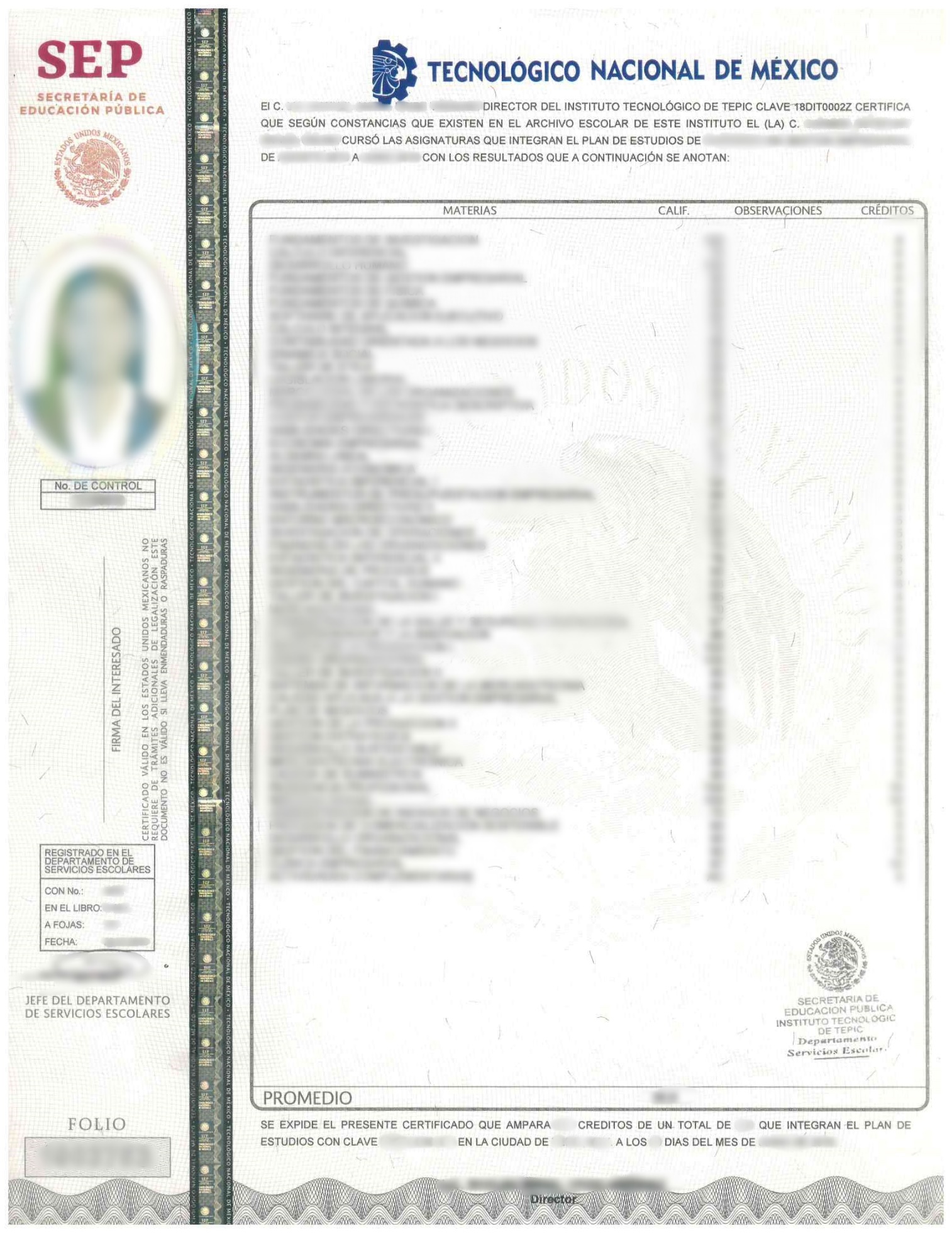 Instructivo de llenadoNúmeroDescripción1Nombre del Director del Instituto2Nombre del Estudiante3Carrera cursada4Fecha de Inicio de Estudios5Fecha en que finalizó estudios6Materias cursadas7Calificación obtenida8Exámenes especiales9Créditos por materia10Fotografía ovalada del estudiante en blanco y negro11Número de control del estudiante12Firma del estudiante13Número de registro en el libro de Certificados14Número del Libro de Certificados en que se realizó el registro15Número de hoja en el libro de registro16Fecha de elaboración del Certificado17Iniciales y Firma del Jefe del Departamento de Servicios Escolares18Folio del Certificado19Promedio Final obtenido20Suma de créditos de las materias cursadas21Total de créditos del Plan de Estudio22Clave de la carrera cursada23Ciudad en que se expide24Día en que se expide el Certificado25Mes en que se expide el Certificado26Año en que se expide el Certificado27Firma del Director del Instituto